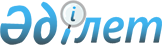 О дополнительных мерах по развитию города Акмолы - столицы Республики Казахстан
					
			Утративший силу
			
			
		
					Распоряжение Президента Республики Казахстан от 24 марта 1998 г. N 3878. Утратило силу - Указом Президента РК от 9 января 2006 года N 1696 (U061696)(вводится в действие со дня подписания)        1. Утвердить План дополнительных мер по развитию города Акмолы - столицы Республики Казахстан (прилагается).  

      2. Правительству Республики Казахстан, акиму города Акмолы принять меры по выполнению утвержденного плана.  

      3. Контроль за реализацией данного распоряжения возложить на Администрацию Президента Республики Казахстан.  

    Президент Республики Казахстан             

                                       ПРИЛОЖЕНИЕ                                  к распоряжению Президента                                     Республики Казахстан                                 от 24 марта 1998 г. № 3878 



                                  ПЛАН  

               дополнительных мер по развитию города Акмолы -                     столицы Республики Казахстан   --------------------------------------------------------------------------- № !             Мероприятия                       ! Сроки  ! Ответственные --------------------------------------------------------------------------- 1 !                      2                        !   3    !       4 --------------------------------------------------------------------------- 1. Рассмотреть и принять решения по                 апрель  Правительство,    функционированию Акмолинской РЭК                 1998 г. Аблязов М. К.    с учетом тарифной политики, при этом    предусмотреть меры по сдерживанию повышения цен     на электроэнергию для потребителей Акмолинской     области   2. Рассмотреть вопросы кредитования                 апрель- Правительство    предприятий энергоснабжения для закупа           май    топлива и проведения ремонтной кампании          1998 г.    энергокомплекса г. Акмолы на период до 2000     года   3. Решить вопросы финансирования работ              апрель  Правительство    по расширению и реконструкции                    1998 г.    АТЭЦ-1 и АТЭЦ-2   4. Рассмотреть и принять решение o передаче         март    Правительство,    электрических сетей г. Акмолы в                  1998 г. Аблязов М. К.    коммунальную собственность акима столицы                            5. Создать сеть продовольственных оптовых         в течение Гартман В. К.,    рынков на территории города                    1998 г.   Кулагин С. В.,    Акмолы и насытить их продуктами                          Джаксыбеков А.Р.    питания, предпочтительно местного     производства. Открыть сеть фирменных     магазинов в г. Акмоле по продаже продуктов     питания, в том числе рыбопродуктов   6. Внести в установленном порядке предложения     май       Утембаев Е. А.,    по стимулированию развития в г. Акмоле         1998 г.   Мынбаев С. М.,    предприятий общественного питания                        Джаксыбеков А.Р.   7. Разработать и осуществить план мероприятий    в течение  Джаксыбеков А.Р.    по контролю за особо опасными инфекциями,     1998 г.   Кушербаев К. Е.    предусмотрев в нем оснащение лабораторий     санитарно-бактериологического,     радиологического и ветеринарного контроля     на постах СКП городской санэпидемстанции и     городской ветеринарной службы   8. Разработать проект и обеспечить посадку       в течение  Калиев Е. Ж.,    лесоэащитных насаждений для                   1998-      Кулагин С. В.,    снегозадержания в районе взлетно-             1999 гг.   Гартман В. К.    посадочной полосы аэропорта   9. Разработать меры по благоустройству           май        Калиев Е. Ж.,    зданий, сооружений и территории,              1998 г.    Джаксыбеков А.Р.,    непосредственно прилегающей к железнодорожному           Гартман В. К.    полотну. Обеспечить соответствующее сервисное     обслуживание на пассажирском транспорте   10. Пересмотреть схемы обращения и маршруты       май       Калиев Е. Ж.,     пригородных электропоездов с                  1998 г.   Гартман В. К.,     учетом интенсификации движения на                       Джаксыбеков А.Р.     гг. Караганду, Экибастуз, Кокшетау   11. Разработать схему зонирования городской       апрель    Джаксыбеков А.Р.     территории по степени стратегической          1998 г.     градостроительной значимости. Отводы      земельных участков под строительство      объектов в указанных зонах производить по      согласованию с Президентом Республики     Казахстан и под личным контролем акима      столицы                               12. Провести ревизию ранее выделенных            в течение  Джаксыбеков А.Р.     земельных участков и, в случае нарушения     1998 г.     условий отвода, изъять их в резерв города   13. Разработать пятилетнюю программу             август     Джаксыбеков А.Р.,     комплексного освоения территорий, занятых    1998 г.    Кулибаев А. А.     аварийными и ветхими строениями   14. Разработать концепцию цветового              октябрь    Джаксыбеков А.Р.,     оформления города с целью формирования       1998 г.    Кулибаев А. А.     индивидуального архитектурного облика      столицы   15. Разработать проект общегородской линейной    декабрь    Джаксыбеков А.Р.,     рекреационной зоны повседневного             1998 г.    Кушербаев К. Е.,     пользования вдоль набережной реки Ишим                  Кулибаев Л. А.     с развитой сетью досуговых учреждений   16. Разработать в строгой увязке с существующим  в течению  Джаксыбеков А.Р.     центром программу комплексной застройки      1998 г.     кварталов, примыкающих к гостинице "Алатау"   17. Провести встречу представителей религиозных  II квартал Джаксыбеков А.Р.,     конфессий и делового мира по оказанию                   Какимжанов 3. Х.     спонсорской помощи в ремонте                 1998 г.     культовых зданий   18. Разработать комплексную программу            в течение  Джаксыбеков А.Р.,     озеленения и благоустройства г. Акмолы       1998 г.    Кулагин С. В.     до 2000 года   19. Разработать проекты расширения существующего в течение  Джаксыбеков А.Р.,     питомника и тепличного комплекса для         1998 г.    Кулагин С. В.     выращивания ценных пород деревьев и      цветочной рассады          20. Разработать концепцию подбора определенного  май        Джаксыбеков А.Р.,     вида цветов, адаптированных по               1998 г.    Кулагин С. В.     климатическим и почвенным условиям в зоне      г. Акмолы, рекомендованных для массового      высаживания   21. Разработать программу по осушению            август     Гартман В. К.,     болот и облагораживанию небольших            1998 г.    Кулагин С. В.     озер в окрестностях новой столицы   22. Разработать долгосрочную программу           май        Кулагин С. В.,     дноуглубления и регулирования русла          1998 г.    Джаксыбеков А.Р.,     реки Ишим, а также работ по берегоукреплению.           Гартман В. К.     Обеспечить выполнение первоочередных этапов      этой программы в 1998-1999 гг. 
					© 2012. РГП на ПХВ «Институт законодательства и правовой информации Республики Казахстан» Министерства юстиции Республики Казахстан
				